
INFORME DE VALORACIÓN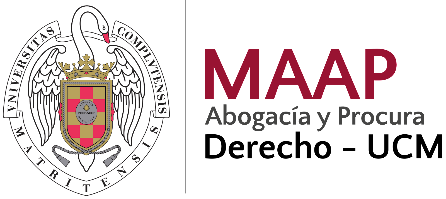 TUTOR TFM MAAPNombre y apellidos del Estudiante:Nombre y apellidos del Tutor:Título del TFM:En caso de haber presentado el estudiante su Memoria escrita de TFM a evaluación, valore cuantitativamente los siguientes aspectos:DECLARO que el TFM ha sido sometido a programa de revisión antiplagio con el siguiente resultado: índice de coincidencias  _________ %. Este resultado NO COMPROMETE, en mi opinión, la originalidad del trabajo.Madrid, a _____de _______________de 202_